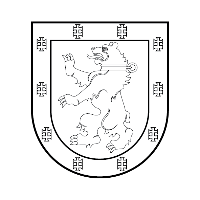 TELŠIŲ REGIONO PLĖTROS TARYBOS KOLEGIJASPRENDIMAS DĖL TELŠIŲ REGIONO PLĖTROS TARYBOS ATSTOVO DELEGAVIMO Į VIEŠOSIOS ĮSTAIGOS „MAŽEIKIŲ POLITECHNIKOS MOKYKLA“ TARYBOS NARIUS2024 m. sausio 30 d. Nr. K/S-1Telšiai Vadovaudamasi Lietuvos Respublikos profesinio mokymo įstatymo 17 straipsnio 6 dalimi, Telšių regiono plėtros tarybos kolegija n u s p r e n d ž i a :1. Deleguoti Apolinarą Stonkų, Telšių regiono plėtros tarybos atstovą, į Viešosios įstaigos „Mažeikių politechnikos mokykla“ tarybos narius. 2. Pripažinti netekusiu galios Telšių regiono plėtros tarybos 2019 m. sausio 10 d. sprendimą Nr. 51/10S-1 „Dėl Telšių regiono plėtros tarybos atstovo skyrimo į Mažeikių politechnikos mokyklos tarybos narius“.Kolegijos pirmininkas				             Tomas Katkus						    		